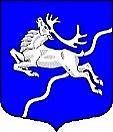 ВНУТРИГОРОДСКОЕ МУНИЦИПАЛЬНОЕ ОБРАЗОВАНИЕ САНКТ-ПЕТЕРБУРГА муниципальный округСЕВЕРНЫЙМУНИЦИПАЛЬНЫЙ СОВЕТПЯТОГО СОЗЫВАОб утверждении положения «О порядке учета предложенийи участия граждан в обсуждении проектаУстава внутригородского муниципального образования Санкт-Петербурга муниципальный округ Северныйи проекта решения Муниципального Советавнутригородского муниципального образования Санкт-Петербурга муниципальный округ Северный о внесении изменений и дополнений в Устав внутригородского муниципального образования Санкт-Петербурга муниципальный округ Северный»Руководствуясь пунктом 1 статьи 26, пунктом 4 статьи 44 Федерального закона от 06.10.2003 №131-ФЗ «Об общих принципах организации местного самоуправления в Российской Федерации» в целях обеспечения прав граждан на участие в обсуждении Устава внутригородского муниципального образования Санкт-Петербурга муниципальный округ Северный и проекта решения Муниципального Совета внутригородского муниципального образования Санкт-Петербурга муниципальный округ Северный о внесении изменений и дополнений в Устав внутригородского муниципального образования Санкт-Петербурга муниципальный округ Северный, Муниципальный СоветРЕШИЛ:Утвердить положение «О порядке учета предложений и участия граждан в обсуждении проекта Устава внутригородского муниципального образования Санкт-Петербурга муниципальный округ Северный и проекта решения Муниципального Совета внутригородского муниципального образования Санкт-Петербурга муниципальный округ Северный о внесении изменений и дополнений в Устав внутригородского муниципального образования Санкт-Петербурга муниципальный округ Северный» согласно Приложению к настоящему решению. Настоящее решение вступает в силу после его официального опубликования.Контроль за исполнением решения возложить на Главу муниципального образования, исполняющего полномочия председателя Муниципального Совета.И.О.Главы муниципального образования,исполняющего полномочияпредседателя Муниципального Совета                                                    Т.Ф.АнуфриеваПриложение к решению Муниципального Совета от «14» ноября 2017 года № 062-009-5-2017Положение «О порядке учета предложений и участия граждан в обсуждении проекта Устава внутригородского муниципального образования Санкт-Петербурга муниципальный округ Северныйи проекта решения Муниципального Совета внутригородского муниципального образования Санкт-Петербурга муниципальный округ Северныйо внесении изменений и дополнений в Устав внутригородского муниципального образования Санкт-Петербурга муниципальный округ Северный»Общие положенияНастоящее Положение разработано в соответствии с требованиями Федерального закона от 06.10.2003г. № 131-ФЗ «Об общих принципах организации местного самоуправления в Российской Федерации» в целях организации учета предложений и определения форм участия жителей внутригородского муниципального образования Санкт-Петербурга муниципальный округ Северный в обсуждении проекта Устава внутригородского муниципального образования Санкт-Петербурга муниципальный округ Северный и проекта решения Муниципального Совета внутригородского муниципального образования Санкт-Петербурга муниципальный округ Северный о внесении изменений и дополнений в Устав внутригородского муниципального образования Санкт-Петербурга муниципальный округ Северный (далее – проекты). В обсуждение проектов принимают участие жители внутригородского муниципального образования Санкт-Петербурга муниципальный округ Северный обладающие избирательным правом (далее - граждане). Формы участия граждан в обсуждении проектовВнесение предложений по проектам в письменной форме (по факсу, лично, по электронной почте). Публичные слушания по проектам. 3. Порядок внесения жителями предложений по проектамГраждане вносят в Муниципальный Совет внутригородского муниципального образования Санкт-Петербурга муниципальный округ Северный (далее - МС) предложения по проектам в письменной форме согласно Приложению № 1 к настоящему Положению в течение 20 календарных дней со дня официального опубликования (обнародования) проектов. Предложения по проектам принимаются: по адресу: г.Санкт-Петербург, пр.Луначарского, д.80, Муниципальный Совет внутригородского муниципального образования Санкт-Петербурга муниципальный округ Северный, каб.7 (понедельник – четверг с 10-00 до 18-00, пятница с 10-00 до 17-00, перерыв с 13-00 до 14-00);по факсу: 559-16-79;по адресу электронной почты: mo_nord_spb @mail.ru. Направление гражданами предложений по проекту по почте не предусматривается в связи с возможной длительностью доставки почтовых отправлений. Предложения, внесенные в проекты не должны противоречить Конституции Российской Федерации, требованиям Федерального закона от 06 октября 2003 года № 131-ФЗ «Об общих принципах организации местного самоуправления в Российской Федерации», другим федеральным нормативным правовым актам Российской Федерации и Санкт-Петербурга. Предложения в проекты также должны соответствовать следующим требованиям: обеспечивать однозначное толкование положений проектов;не допускать противоречия либо несогласованности с иными положениями проектов.Порядок рассмотрения предложений граждан по проектамДля учета и регистрации предложений граждан по проектам Главой муниципального образования, исполняющим полномочия председателя Муниципального Совета, (далее – Глава МО), назначается лицо, ответственное за учет предложений граждан по проектам (далее – ответственный за учет). Рассмотрение и обобщение предложений по проектам возлагается на рабочую группу по разработке проекта Устава внутригородского муниципального образования Санкт-Петербурга муниципальный округ Северный и проекта решения Муниципального Совета внутригородского муниципального образования Санкт-Петербурга муниципальный округ Северный о внесении изменений и дополнений в Устав внутригородского муниципального образования Санкт-Петербурга муниципальный округ Северный (далее – рабочая группа по разработке проекта Устава), образованную решением МС.Ответственный за учет регистрирует поступившие от граждан предложения по проектам в срок, установленный п.3.1 настоящего положения, передает их для обязательного рассмотрения в рабочую группу по разработке проекта Устава. Предложения по проектам, представленные с нарушением порядка и сроков, установленных настоящим Положением, и (или) не содержащие сведений установленных прилагаемой формой рассмотрению не подлежат. В течение 2-х рабочих дней со дня окончания принятия предложений по проектам рабочая группа по разработке проекта Устава готовит письменное заключение о принятии или отклонении предложений граждан по проектам. Проекты, предложения по проектам и заключение рабочей группы по разработке проекта Устава подлежат обязательному рассмотрению на совместном заседании профильных (постоянных) комиссий МС и рабочей группы по разработке проекта Устава. Граждане, внесшие предложения по проектам, вправе присутствовать на совместном заседании профильных (постоянных) комиссий МС и рабочей группы по разработке проекта Устава и принимать участие в обсуждении своих предложений, для чего они не позднее чем за 1 рабочий день до совместного заседания постоянных комиссий МС и рабочей группы по разработке проекта Устава информируются о месте, дате и времени совместного заседании. Протокол совместного заседания профильных (постоянных) комиссий МС и рабочей группы по разработке проекта Устава с итоговым заключением о принятии или отклонении предложений граждан по проектам с проектами направляется на рассмотрение МС не ранее чем через 30 календарных дней со дня официального опубликования (обнародования) проектов. Итоговое заключение о принятии или отклонении предложений граждан по проектам опубликовывается в официальном выпуске газеты «Северные вести» одновременно с результатами публичных слушаний по проектам. Порядок организации публичных слушаний по проектуПубличные слушания проводятся не ранее 20 календарных дней со дня официального опубликования (обнародования) проектов.Дата, время и место проведения публичных слушаний по проектам назначается решением МС. Ответственный за проведение публичных слушаний по проектам и секретарь публичных слушаний по проектам назначается решением МС. Ответственный за проведение публичных слушаний по проектам:является председателем публичных слушаний по проектам;ведет публичные слушания;устанавливает порядок выступлений на публичных слушаниях; организует опубликование итогового заключения о принятии или отклонении предложений граждан по проектам по результатам совместного заседания постоянных комиссий МС и рабочей группы по разработке проекта Устава;организует подготовку результатов публичных слушаний по проекту и его опубликование, направление результатов публичных слушаний по проекту и протокола публичных слушаний по проекту (далее – протокол) на рассмотрение МС в срок, установленный п.4.8 настоящего положения. Секретарь публичных слушаний по проектам:перед началом проведения публичных слушаний по проектам регистрирует выступающих и участников слушаний;ведет протокол публичных слушаний по проектам.6. Порядок проведения и результаты публичных слушаний по проектамПеред началом проведения публичных слушаний секретарь публичных слушаний по проектам регистрирует выступающих и участников слушаний. В процессе проведения публичных слушаний обсуждаются предложения по проектам, высказанные участниками публичных слушаний, которые отражаются в протоколе публичных слушаний по проектам. Время выступления участников публичных слушаний по проектам не может превышать 5 минут. В протоколе в обязательном порядке должно быть отражено количество зарегистрированных участников публичных слушаний по проектам, предложения по проектам, высказанные ими в ходе публичных слушаний, предложения по проектам снятые с обсуждения в связи с противоречием действующему законодательству или не относящиеся по существу к обсуждаемым проектам. По окончании публичных слушаний оформляются заключение о результатах публичных слушаний для обсуждения проекта Устава внутригородского муниципального образования Санкт-Петербурга муниципальный округ Северный и проекта решения Муниципального Совета внутригородского муниципального образования Санкт-Петербурга муниципальный округ Северный по форме, установленной приложением № 2 к настоящему Положению, и протокол, которые подписываются председателем и секретарем публичных слушаний по проектам. Результаты публичных слушаний по проектам опубликовываются в официальном выпуске газеты «Северные вести» либо ее официальном специальном выпуске не позднее 10 календарных дней со дня проведения публичных слушаний. Результаты публичных слушаний по проектам носят рекомендательный характер. Приложение № 1к положению «О порядке учета предложений и участия граждан в обсуждении проекта Устава внутригородского муниципального образования Санкт-Петербурга муниципальный округ Северныйи проекта решения Муниципального Совета внутригородского муниципального образования Санкт-Петербурга муниципальный округ Северныйо внесении изменений и дополнений в Устав внутригородского муниципального образования Санкт-Петербурга муниципальный округ Северный»РЕШЕНИЕ N 062-009-5-2017Протокол N 009-5-2017«14» ноября 2017 годаСанкт-ПетербургПредложения по проекту Устава внутригородского муниципального образования Санкт-Петербурга муниципальный округ Северный и (или) проекту решения Муниципального Советавнутригородского муниципального образования Санкт-Петербурга муниципальный округ Северныйо внесении изменений и дополнений вУстав внутригородского муниципального образования Санкт-Петербурга муниципальный округ СеверныйФамилия, имя, отчество гражданина________________________________________________ Дата рождения___________________________________________________________________ Адрес, телефон __________________________________________________________________ Подпись (кроме случаев поступления предложений по электронной почте) ____________________ «___»________ 20__ г.Приложение № 2к положению «О порядке учета предложений и участия граждан в обсуждении проекта Устава внутригородского муниципального образования Санкт-Петербурга муниципальный округ Северныйи проекта решения Муниципального Совета внутригородского муниципального образования Санкт-Петербурга муниципальный округ Северныйо внесении изменений и дополнений в Устав внутригородского муниципального образования Санкт-Петербурга муниципальный округ Северный»